Faculty of Surgical Trainers Application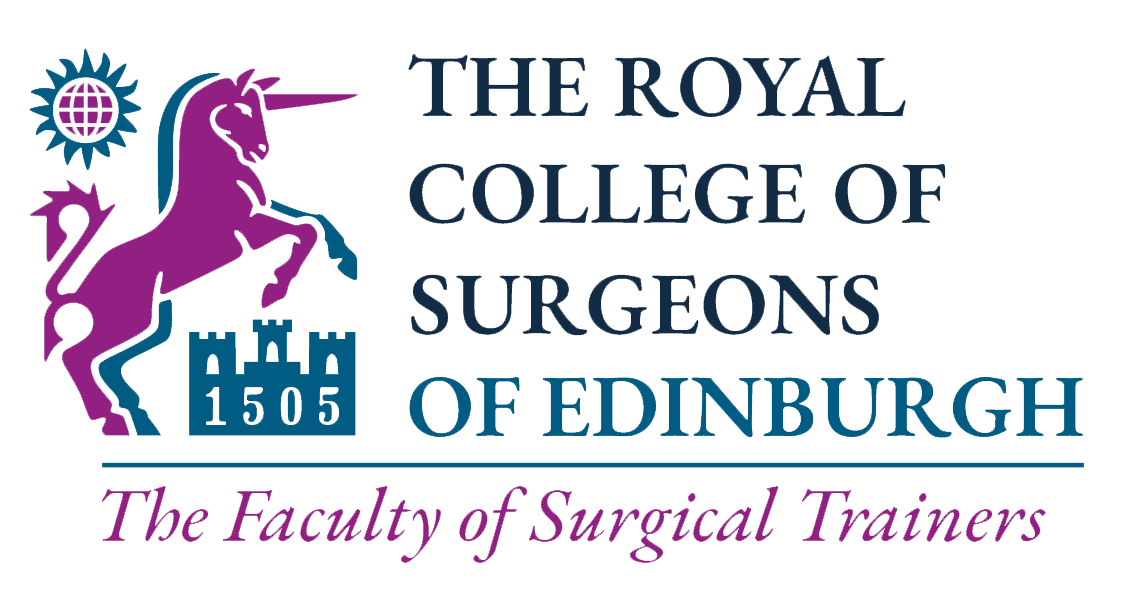 Application category please enter YES Are you a Fellow, Member or Affiliate of RCSEd? Personal DetailsSend the completed application form with required documentation to Faculty of Surgical Trainers, RCSEd, Nicolson Street, Edinburgh EH8 9DW or email to fst@rcsed.ac.ukBy submitting this application you understand that RCSEd will process your personal data in accordance with the terms of the General Data Protection Regulation (GDPR). We will not share your data with any third party unless there is a statutory requirement for us to do so or unless we require to do so to deliver our services. Such sharing will only be undertaken where the appropriate Data Processing Agreements are in place and for tightly controlled purposes. The College will retain your data for the periods of time described in our privacy statement. Further details may be found on our website at https://www.rcsed.ac.uk/privacy.FELLOW          MEMBER           ASSOCIATE          REQUIRED DOCUMENTATION – See Application Guide for further informationREQUIRED DOCUMENTATION – See Application Guide for further informationREQUIRED DOCUMENTATION – See Application Guide for further informationCompleted application formEducational C.V.2 structured referencesSummary of evidence formCompleted application formEducational C.V.Summary of evidence formCompleted application formLetter of SupportEducational C.V.Yes/NoCategory (if applicable)Title:First name(s):First name(s):First name(s):              Date of Birth:                    Date of Birth:                    Date of Birth:      Gender:Last name:Last name:Last name:Correspondence AddressCorrespondence AddressCorrespondence AddressCorrespondence AddressCorrespondence AddressCorrespondence AddressCorrespondence AddressCorrespondence AddressCorrespondence AddressAddress:Address:Postcode:Postcode:Country:Country:Country:Email address:Email address:(H)      (H)      (H)      (H)      (H)      (W)      (W)      Telephone no.:Telephone no.:(H)      (H)      (H)      (H)      (H)      (W)      (W)      Basic medical qualification:      University:      Basic medical qualification:      University:      Basic medical qualification:      University:      Basic medical qualification:      University:      Year gained:      Country:      Year gained:      Country:      Year gained:      Country:      Year gained:      Country:      Year gained:      Country:      Specialty and Grade:Organisation (inclDept, if applicable): Specialty and Grade:Organisation (inclDept, if applicable): GMC ref:      IMC ref:        College Reference no:      To obtain a College Reference Number, please go to www.rcsed.ac.uk and click on Register to create a RCSEd online account. Once you have done this, you will find your Reference Number on the My Profile tab.GMC ref:      IMC ref:        College Reference no:      To obtain a College Reference Number, please go to www.rcsed.ac.uk and click on Register to create a RCSEd online account. Once you have done this, you will find your Reference Number on the My Profile tab.GMC ref:      IMC ref:        College Reference no:      To obtain a College Reference Number, please go to www.rcsed.ac.uk and click on Register to create a RCSEd online account. Once you have done this, you will find your Reference Number on the My Profile tab.GMC ref:      IMC ref:        College Reference no:      To obtain a College Reference Number, please go to www.rcsed.ac.uk and click on Register to create a RCSEd online account. Once you have done this, you will find your Reference Number on the My Profile tab.GMC ref:      IMC ref:        College Reference no:      To obtain a College Reference Number, please go to www.rcsed.ac.uk and click on Register to create a RCSEd online account. Once you have done this, you will find your Reference Number on the My Profile tab.I certify that this information is, to the best of my belief, correct and that I am not under any disciplinary investigation.I certify that this information is, to the best of my belief, correct and that I am not under any disciplinary investigation.I certify that this information is, to the best of my belief, correct and that I am not under any disciplinary investigation.I certify that this information is, to the best of my belief, correct and that I am not under any disciplinary investigation.I certify that this information is, to the best of my belief, correct and that I am not under any disciplinary investigation.I certify that this information is, to the best of my belief, correct and that I am not under any disciplinary investigation.I certify that this information is, to the best of my belief, correct and that I am not under any disciplinary investigation.I certify that this information is, to the best of my belief, correct and that I am not under any disciplinary investigation.I certify that this information is, to the best of my belief, correct and that I am not under any disciplinary investigation.Signed: (please sign and scan to submit electronically or send by post)Signed: (please sign and scan to submit electronically or send by post)Signed: (please sign and scan to submit electronically or send by post)Signed: (please sign and scan to submit electronically or send by post)Date:Date:Date:Date: